Realschule Munster, Zum Schützenwald 23, 29633 Munster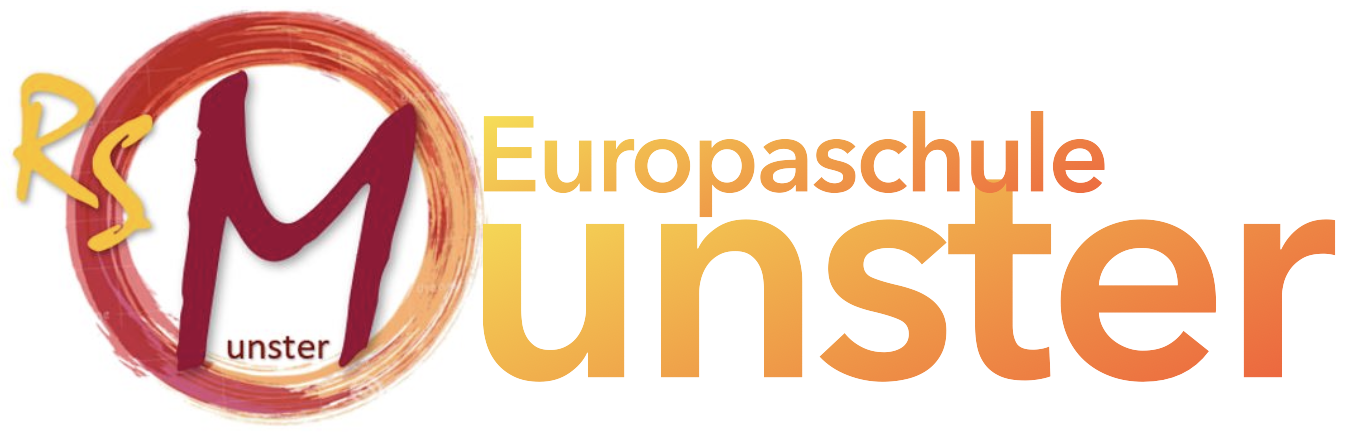 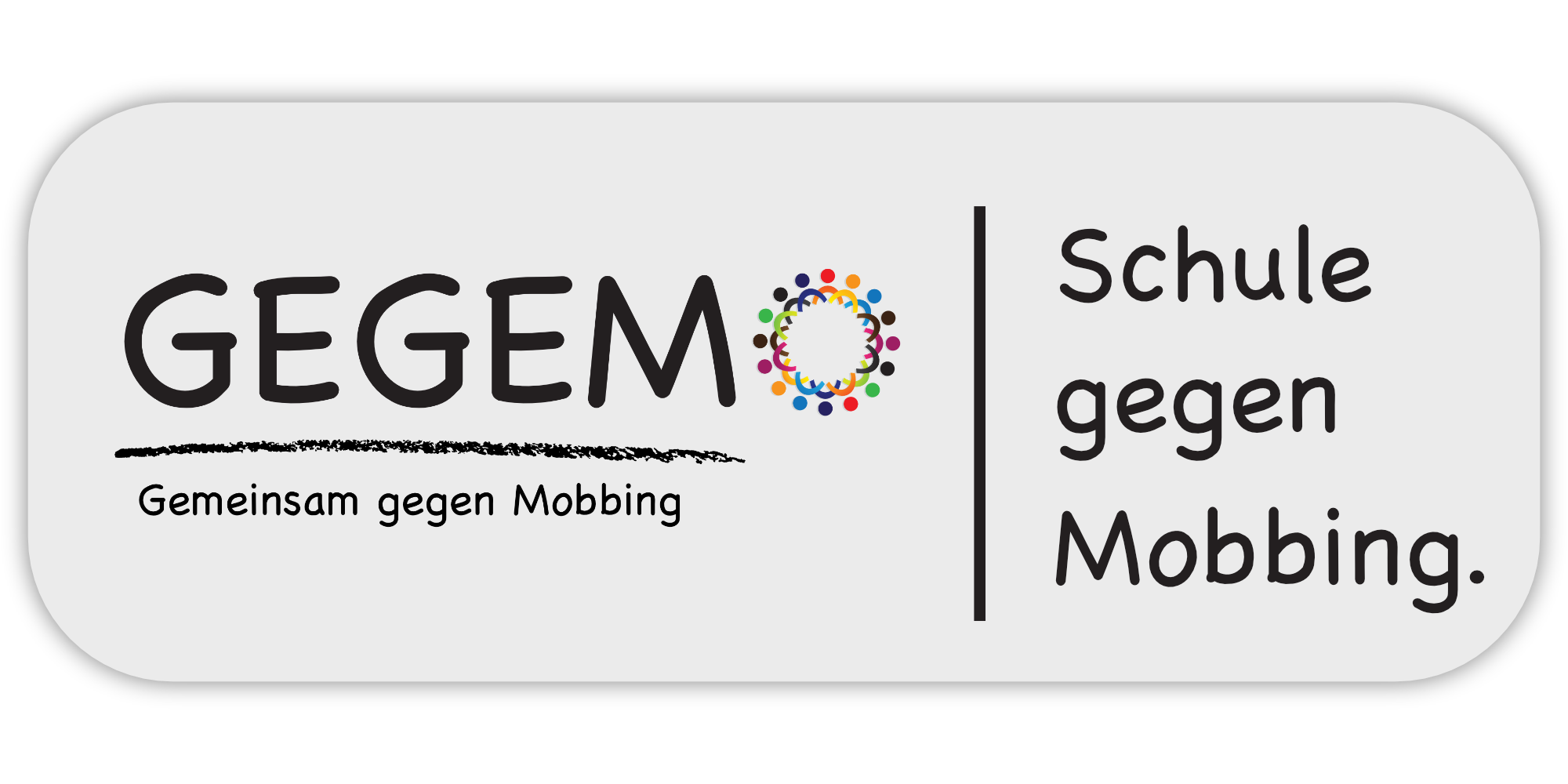 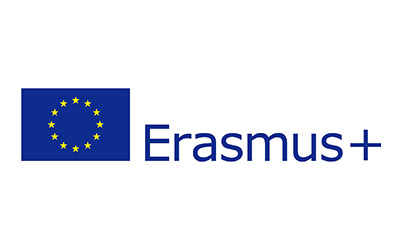 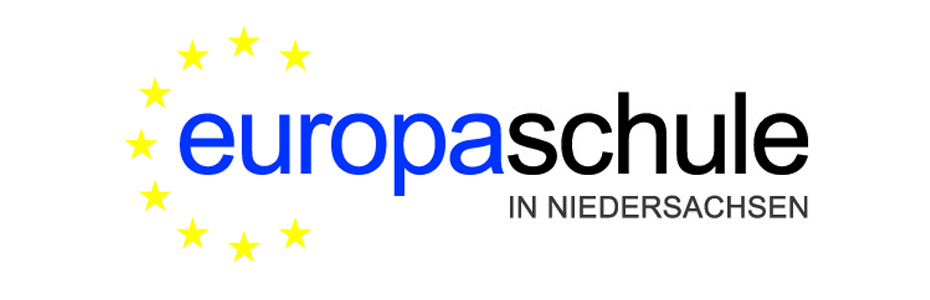 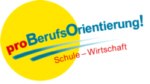 Koordinierung der Arbeit in dem Fach / Fachbereichtrifft Absprachen zur Bewertung von schriftlichen, mündlichen und fachspezifischen Lernkontrollen und deren Verhältnis in der Festlegung der ZeugnisnoteInitiierung der Umsetzung der curricularen Vorgaben in schulinterne Arbeitspläne und Federführung innerhalb des Faches bei ihrer Fortschreibung Federführung bei einer (möglichen) Erstellung von Jahresarbeitsplänen, auch auf Ebene der Zeitschiene (z.B. Doppeljahrgänge) Betreuung der facheigenen Sammlung Aufstellung des facheigenen Etats Planung und Leitung der jährlichen Fachkonferenz und möglicher fachinterner DienstbesprechungenBedarfsermittlung der fachspezifischen schulinternen FortbildungKonzipierung von Vertretungsaufgaben  berät über Differenzierungsmaßnahmen und mgl. Nachteilsausgleichen empfiehlt die Unterrichtswerke und trifft Absprachen zu Lektüren und sonstigen Materialien (Kompetenzentwicklung der SuS)trifft Absprachen zur einheitlichen Verwendung der Fachsprache und der fachbezogenen Hilfsmittelstimmt die fachbezogenen Arbeitspläne der Grundschule und der Realschule ab (insbesondere Mathematik, Englisch und Deutsch), vgl. jährliche Konferenzen der GS / Sek I – Schulen in Munster intiiert und fördert Anliegen des Faches bei schulischen und außerschulischen Aktivitäten (z.B. Nutzung außerschulischer Lernorte, Projekte, Theaterbesuche, Teilnahme an Wettbewerben, Bibliotheksführungen. …) Geschäftsverteilungsplan für die Fachleitungen an der Realschule Munster                                                                                                                      Stand: 01.02.2024